Kouřil JiříPříloha smlouvy 7/2024 č. 1Dodavatel:Odběratel:IČ:DIČ:00851400CZ00851400Kouřil JiříDolany 77Kino OkoMasarykovo nám. 1170/387 01 Šumperk783 16 Dolany7IČ: 48386740DIČ: CZ7407305312Kontaktní osoba: Ivo MacharáčekTel: +420 730 891 732E-mail: servis@jkklima.czwww.jkklima.czTel.:E-mail: kamil.navratil@kinosumperk.czAdresa servisu:Kino OkoMasarykovo nám. 1170/3787 01 Šumperk 1Servis - zakázka č.:24SEP176Datum pořízení:21.02.2024Kontaktní osobaJméno: p. NavrátilTel.:E-mail: kamil.navratil@kinosumperk.czKino Oko - servis VZT + revize (7/2024)Položky servisuMnožstvíJ. cena bez DPHCelkem Kč bez DPHSERVIS - VZDUCHOTECHNIKA (KINO)6037 Vyčištění VZT jednotky1 kpl4 ks760,00985,00915,00200,0065,00760,003 940,003 660,001 600,00455,00550,00740,00215,00190,00160,00200,000066677666288 Kapsový filtr M5289 Kapsový filtr G44 ks006 Výměna a ekologická likvidace filtru173 Čištění odvodních a přívodních vyústí269 Kontrola funkčnosti VZT zařízení a MaR, klapky081 Vyčištění kondenzační jednotky - čištění stlačeným vzduchem064 Dezinfekce výměníku8 kpl7 kpl1 kpl1 kpl1 kpl1 kpl1 kpl1 kpl550,00740,00215,00190,00160,00200,00076 Kontrola a vyčištění ventilátoru TD051 Kontrola a vyčištění filtrační komory123 Dodávka a výměna filtrační tkaniny G4KAVÁRNA6129 Kontrola a vyčištění digestoře1 kpl1 ks450,00105,00450,00105,006122 Kontrola funkčnosti a vyčištění radiálního ventilátoruREVIZE CHLADÍCÍHO OKRUHU7010 Revize chladícího okruhu * zápis do evidenční knihy zařízení1 kpl890,00890,00VRN9004 Doprava108 km15,001 620,00780,009002 Čas servisního technika na cestě 130,-Kč bez DPH/započatá 1/2hod/osoba6 1/2hod130,00CELKEM Kč bez DPH16 315,00Ekonomický a informační systém POHODA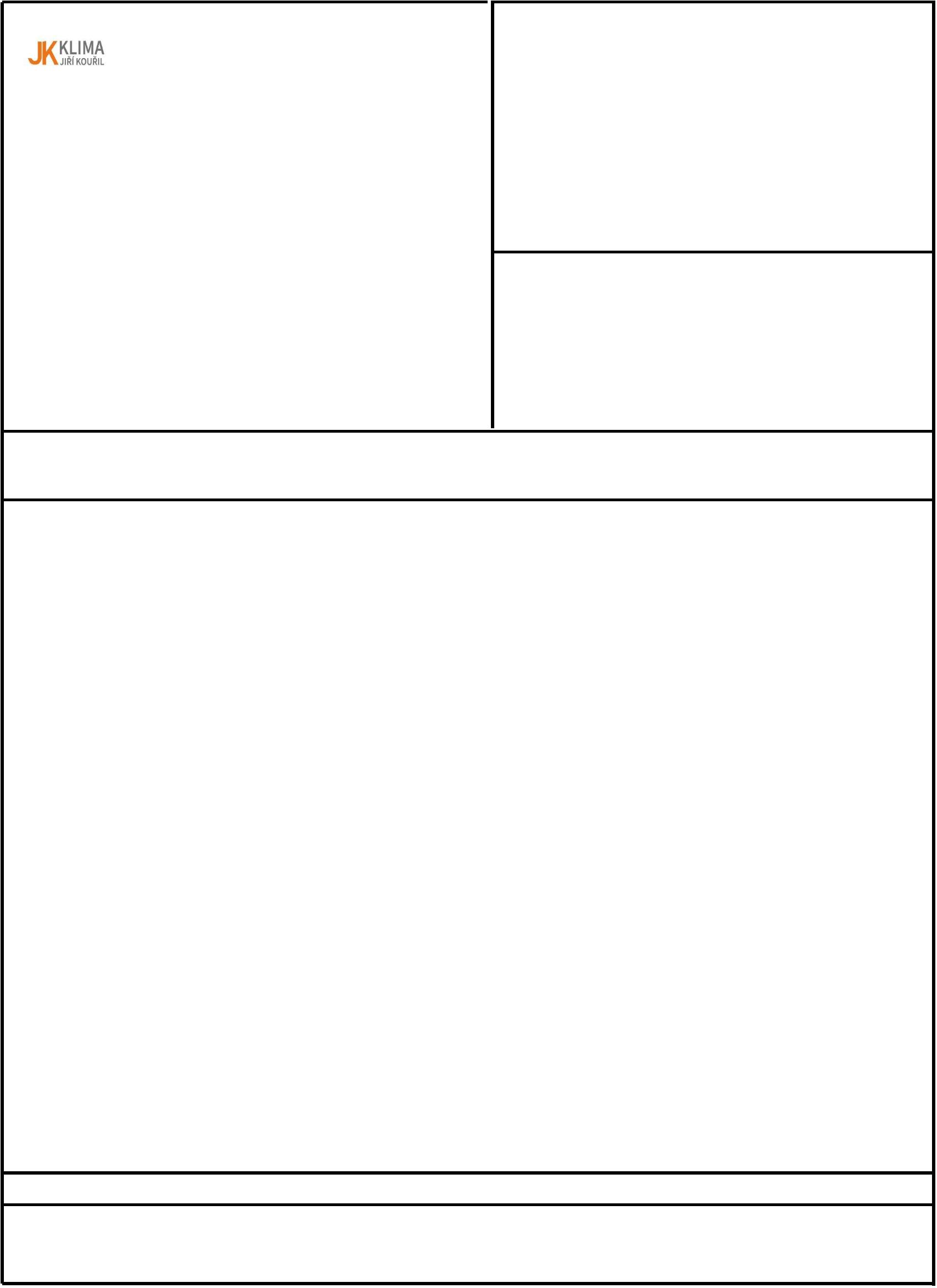 Položky servisuMnožstvíJ. cena bez DPHCelkem Kč bez DPHVystavil: Irena Grossertovagrossertova@jkklima.czStrana 2 dokladu Příloha smlouvy 7/2024 č. 1Ekonomický a informační systém POHODA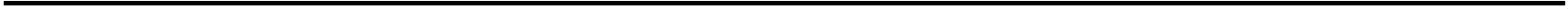 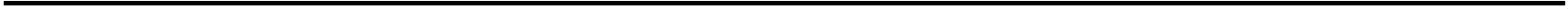 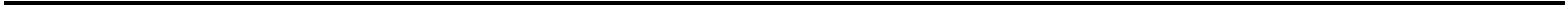 